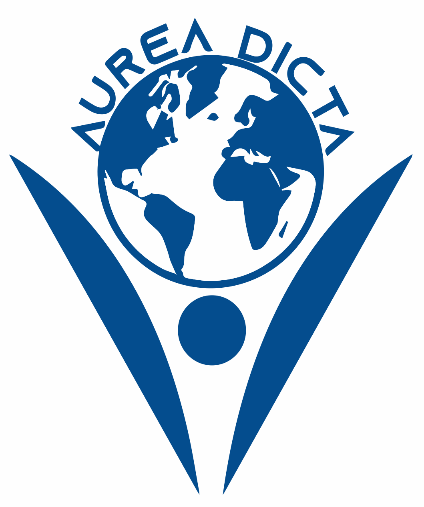 Statut
Koła Naukowego
 Krytycznej Myśli Społeczno-Politycznej 
„Aurea Dicta”Rozdział IPostanowienia ogólne§ 1Niniejszy statut reguluje działalność Koła Naukowego Krytycznej Myśli Społeczno-Politycznej „Aurea Dicta” Akademii Marynarki Wojennej im. Bohaterów Westerplatte w Gdyni, zwanego dalej Kołem Naukowym „Aurea Dicta”.§ 2Koło Naukowe „Aurea Dicta” jest uczelnianą organizacją studencką działającą 
na Wydziale Nauk Humanistycznych i Społecznych Akademii Marynarki Wojennej 
im. Bohaterów Westerplatte w Gdyni, ul. Śmidowicza 69, 81-127 Gdynia.§ 3Koło Naukowe „Aurea Dicta” zostało powołane z inicjatywy studentów Uczelni wymienionej w § 2.§ 4Koło Naukowe „Aurea Dicta”, w zakresie swojej działalności oraz zainteresowań, może współpracować z powiązanymi krajowymi i zagranicznymi organizacjami studenckimi, a także innymi działającymi kołami naukowymi.§ 5Koło Naukowe „Aurea Dicta” działa na terenie Akademii Marynarki Wojennej 
im. Bohaterów Westerplatte w Gdyni. Może także prowadzić działalność na całym obszarze Rzeczypospolitej Polskiej oraz na terenie Unii Europejskiej, zgodnie z przepisami prawa.§ 6Koło Naukowe „Aurea Dicta” ma prawo do używania znaków i pieczęci według zatwierdzonych przez siebie wzorów.§ 7Koło Naukowe „Aurea Dicta” jest dobrowolną i samorządną organizacją studencką.§ 8Koło Naukowe „Aurea Dicta” powołuje się na czas nieokreślony.§ 9Opiekę merytoryczną nad pracami Koła Naukowego „Aurea Dicta” sprawuje jego Opiekun - nauczyciel akademicki Wydziału Nauk Humanistycznych i Społecznych.Rozdział IICele i przedmiot działalności Koła Naukowego „Aurea Dicta”§ 10Celem działalności Koła Naukowego „Aurea Dicta” jest:pogłębianie wiedzy na temat wydarzeń otaczającego świata;rozwijanie zdolności oratorskich wśród członków Koła Naukowego „Aurea Dicta” i społeczności akademickiej;szerzenie dobrego imienia Akademii Marynarki Wojennej im. Bohaterów Westerplatte w Gdyni;poszerzenie wiedzy społeczno-politycznej oraz rozwijanie umiejętności interpersonalnych wśród członków Koła Naukowego „Aurea Dicta” i studentów Akademii Marynarki Wojennej im. Bohaterów Westerplatte w Gdyni.§ 11Cele statutowe realizowane są przez:aktywność członków Koła Naukowego „Aurea Dicta”;utrzymywanie współpracy z innymi organizacjami studenckimi, kołami naukowymi, uczelniami oraz osobami powiązanymi tematycznie z działalnością Koła Naukowego „Aurea Dicta”;spotkania, które odbywać się będą przynajmniej raz na 2 miesiące;organizowanie wydarzeń, takich jak: debaty, warsztaty, spotkania, seminaria, konferencje, wyjazdy i tym podobnych.Rozdział IIICzłonkostwo§ 12Członkami Zwyczajnymi Koła Naukowego „Aurea Dicta”, zwanymi dalej członkami, mogą zostać studenci Akademii Marynarki Wojennej im. Bohaterów Westerplatte w Gdyni, którzy wypełnili formularz zgłoszeniowy, udostępniony przez Koło Naukowe „Aurea Dicta”.§ 13Członkami Honorowymi Koła Naukowego „Aurea Dicta” mogą być absolwenci Akademii Marynarki Wojennej im. Bohaterów Westerplatte w Gdyni, zatrudnieni w niej nauczyciele akademiccy, a także osoby, które w szczególny sposób zasłużyły się na rzecz Koła Naukowego „Aurea Dicta”.§ 14O przyjęciu do Koła Naukowego „Aurea Dicta” rozstrzyga w drodze decyzji Prezes, a w przypadku jego nieobecności, Zastępca Prezesa.§ 15Członek może zrezygnować z uczestnictwa w Kole Naukowym „Aurea Dicta”. 
W takim przypadku składa pisemną rezygnację do Sekretarza Koła Naukowego „Aurea Dicta”. Rezygnację w drodze decyzji zatwierdza Prezes Koła Naukowego „Aurea Dicta”.§ 16Skreślenie z listy członków Koła Naukowego Krytycznej Myśli Społeczno-Politycznej „Aurea Dicta” następuje w przypadku:gdy członek w rażący sposób nie przestrzega praw i obowiązków członka Koła Naukowego „Aurea Dicta” lub w innym znaczącym stopniu szkodzi wizerunkowi Akademii Marynarki Wojennej im. Bohaterów Westerplatte w Gdyni;Gdy zaistnieje jedna z wyżej wymienionych przesłanek wniosek do Sekretarza Koła Naukowego „Aurea Dicta” o skreślenie z listy członków może złożyć każdy członek Koła Naukowego „Aurea Dicta”. Każdą decyzję o skreślenie z listy członków dokonuje w drodze decyzji Prezes Koła Naukowego „Aurea Dicta”, a w przypadku jego nieobecności, Zastępca Prezesa.§ 17Gdy członek Koła Naukowego „Aurea Dicta” utraci status studenta Akademii Marynarki Wojennej im. Bohaterów Westerplatte w Gdyni lub zostanie skreślony z listy studentów automatycznie przestaje być członkiem Koła Naukowego „Aurea Dicta”. Jeśli chce zostać Członkiem Honorowym wypełnia formularz zgłoszeniowy 
i czeka na decyzję Prezesa Koła Naukowego „Aurea Dicta”, a w przypadku jego nieobecności, Zastępcy Prezesa. Rozdział IVPrawa i obowiązki członków Koła Naukowego „Aurea Dicta”§ 18Członek Koła Naukowego „Aurea Dicta” ma obowiązek:przestrzegać postanowień statutu Koła Naukowego „Aurea Dicta” oraz uchwał jego organów;terminowo wywiązywać się z powierzonych prac;dbać o dobry wizerunek Akademii Marynarki Wojennej im. Bohaterów Westerplatte w Gdyni;czynnie uczestniczyć w pracach Koła Naukowego „Aurea Dicta”;przestrzegać poszanowania zasad współżycia społecznego.§ 19Członek Koła Naukowego „Aurea Dicta” ma prawo:uczestniczyć w jego pracach;korzystać z pomocy pracowników naukowych jednostki, przy której afiliowane jest Koło Naukowe „Aurea Dicta”;do kandydowania na członka zarządu oraz brania udziału w wyborach na członka zarządu Koła Naukowego „Aurea Dicta”;do udziału we wszelkich projektach organizowanych przez Koło Naukowe „Aurea Dicta”;wypowiadania się i zgłaszania wniosków do Zarządu Koła Naukowego „Aurea Dicta”.Rozdział VOsoby funkcyjne i Organy Koła Naukowego „Aurea Dicta”§ 20Organy Koła Naukowego „Aurea Dicta” zwane dalej „Zarządem”, zostają powołane w wyniku głosowania, zwykłą większością głosów, przeprowadzonego na pierwszym spotkaniu Koła Naukowego „Aurea Dicta”, mającego miejsce każdego roku akademickiego, spośród jego członków.§ 21Organami Koła Naukowego „Aurea Dicta” są:Przewodniczący, zwany dalej Prezesem;Zastępca Prezesa;Sekretarz.§ 22Obowiązki organów Koła Naukowego „Aurea Dicta”:do obowiązków Prezesa należy: rozpatrywanie wniosków w drodze decyzji o przyjęcie lub skreślenie z listy członkowskiej Koła Naukowego „Aurea Dicta”, reprezentowanie całego Koła Naukowego „Aurea Dicta”, wyznaczanie dat spotkań, planowanie tematyki spotkań, oraz wszelkie sprawy organizacyjne związane z działalnością Koła Naukowego „Aurea Dicta”;do obowiązków Zastępcy Prezesa należą: wykonywanie zadań powierzonych przez Prezesa podczas jego nieobecności;do obowiązków Sekretarza należą: przyjmowanie wniosków o skreślenie z listy członków, przyjmowanie pisemnych rezygnacji z członkostwa, sporządzanie sprawozdań ze spotkań, sprawozdań rocznej z działalności organizacji studenckiej, prowadzenie bieżącej dokumentacji oraz przygotowywanie programu rocznego Koła Naukowego „Aurea Dicta”.Rozdział VIPostanowienia Końcowe§ 23Spotkania odbywają się przynajmniej raz na 2 miesiące. Wyjątkiem są spotkania nadzwyczajne, odbywające się na wniosek 1/3 członków Koła Naukowego „Aurea Dicta”, złożonego do Sekretarza. Decyzję w sprawie takiego spotkania podejmuje Prezes Koła Naukowego „Aurea Dicta”, a w przypadku jego nieobecności, Zastępca Prezesa.§ 24W spotkaniach Koła Naukowego „Aurea Dicta” mogą brać udział studenci oraz zaproszeni goście, w myśl pozyskiwania jak największej ilości opinii.§ 25Niniejszy statut wchodzi w życie z dniem jego uchwalenia przez Członków Założycieli Koła Naukowego „Aurea Dicta” oraz po zatwierdzeniu i zarejestrowaniu 
go w rejestrze uczelnianych organizacji studenckich przy Rektorze-Komendancie Akademii Marynarki Wojennej im. Bohaterów Westerplatte w Gdyni.